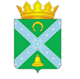 Российская ФедерацияНовгородская область Крестецкий районАдминистрация Новорахинского сельского поселенияП О С Т А Н О В Л Е Н И Еот 03.02.2022  №  15д. Новое РахиноО внесении изменений в муниципальную программу «Устойчивое развитие сельских территорий в Новорахинском сельском поселении на 2021-2024 годы »Администрация Новорахинского сельского поселения ПОСТАНОВЛЯЕТ:1.Внести  в  муниципальную программу Устойчивое развитиесельских территорий в Новорахинском сельском поселении на 2021-2023 годы» (далее-Программа), утверждённую постановлением Администрации Новорахинского сельского поселения от 23.11.2020  № 262 «О  муниципальной программе «Устойчивое развитие сельских территорий в Новорахинском сельском поселении на 2021-2024 годы » следующие изменения:	  1.1.  Пункт 1 части   4 Паспорта  Программы :1)  дополнить подпунктом  1.1.5  следующего содержания:2) дополнить  подпунктом 1.6.2. следующего содержания:3) дополнить подпунктами  1.7.2 и 1.7.3.  следующего содержания:         1.2. В разделе  V  Программы «Мероприятия муниципальной программы»:1) пункт 1 изложить в редакции:2) пункт  6 изложить в редакции:             1.3. В приложении 1 Подпрограмма «Организация благоустройства территорий населенных пунктов Новорахинского сельского поселения» муниципальной программы Новорахинского сельского поселения «Устойчивое развитие сельских территорий в Новорахинском сельском поселении на 2021-2024 годы» к Программе (далее Подпрограмма):1)  пункт 1  части 2 Подпрограммы: а) дополнить подпунктом  1.1.5  следующего содержания:2) дополнить  подпунктом 1.6.2. следующего содержания:  3) дополнить подпунктами  1.7.2 и 1.7.3.  следующего содержания:2) часть 4  Подпрограммы  изложить в редакции:«4.Объёмы и источники финансирования  подпрограммы в целом и по годам реализации (тыс. рублей):Целевые показатели муниципальной программы определяются на основе данных ведомственной отчетности»;3)  мероприятия Подпрограммы изложить в редакции:«Мероприятия подпрограммы «Организация благоустройства территорий населенных пунктов  Новорахинского сельского поселения»1.4. В приложении 6  к Программе «Подпрограмма «Комплексное развитие сельских территорий» муниципальной программы Новорахинского сельского поселения «Устойчивое развитие сельских территорий в Новорахинском сельском поселении   на 2021-2024   годы »: (далее подпрограммы )1) часть 4 изложить в редакции:«4.Объёмы и источники финансирования  подпрограммы в целом и по годам реализации (тыс. рублей):Целевые показатели муниципальной программы определяются на основе данных ведомственной отчетности»;2) Мероприятия   подпрограммы изложить в редакции:«Мероприятия подпрограммы  «Комплексное развитие сельских территорий»2.Опубликовать постановление в муниципальной газете «Новорахинские вести» и разместить на официальном сайте  Администрации Новорахинского сельского поселения в информационно –телекоммуникационной сети «Интернет».Глава администрации				Г.Н. Григорьев1.1.5Удельный вес  выполненных мероприятий по  ликвидации борщевика Сосновского (%)1001.6.2Количество  реализованных  проектов ППМИ. «Благоустройство территории- зоны отдыха в д.Новое Рахино (около детской площадки)» , шт.11.7.2Количество реализованных проектов ТОС «Сомёнка»  «Благоустройство территории  около  водоёма на территории ТОС «Сомёнка».11.7.3Количество реализованных проектов ТОС «Ветеран»  «Спиливание и уборка аварийных деревьев  на кладбище на территории  ТОС «Ветеран».1№  
п/пНаименование   
   мероприятияИсполнительСрок 
реализацииЦП (№ ЦП)Источник
финансиро-ванияОбъем финансирования по годам (тыс. руб.)Объем финансирования по годам (тыс. руб.)Объем финансирования по годам (тыс. руб.)№  
п/пНаименование   
   мероприятияИсполнительСрок 
реализацииЦП (№ ЦП)Источник
финансиро-вания20212022202320241234567891.Реализация мероприятий подпрограммы «Организация благоустройства территорий населенных пунктов Новорахинского сельского поселения»Админист-рация сельского поселения 2021-20241.1.1.-1.6.1.местный бюджетобластной бюджет внебюджетныевложения2119,5541,373,782558,811902,812164.916Реализация мероприятий подпрограммы «Комплексное развитие сельских территорий»Админист-рация сельского поселения2021-20246.1.1.местный бюджет областной бюджетфедеральный бюджетвнебюджетные вложения 192,5641,80,0082,6226,3754.100250,000.01.1.5Удельный вес  выполненных мероприятий по ликвидации  борщевика  Сосновского (%)1001.6.2Количество  реализованных  проектов ППМИ. «Благоустройство территории- зоны отдыха в д.Новое Рахино (около детской площадки)» , шт.11.7.2Количество реализованных проектов ТОС «Сомёнка»  «Благоустройство территории  около  водоёма на территории ТОС «Сомёнка».11.7.3Количество реализованных проектов ТОС «Ветеран»  «Спиливание и уборка аварийных деревьев  на кладбище на территории  ТОС «Ветеран».1годИсточник финансированияИсточник финансированияИсточник финансированияИсточник финансированияИсточник финансированиягодФедеральный бюджетОбластной бюджетМестный бюджетВнебюджетные средстваВсего1234562021541,32119,573,782734,5820222558,812558,8120231902,811902,8120242164,912164,91№  
п/пНаименование    мероприятияИспол-нительСрок 
реализ-ацииЦП (№ ЦП МП)ЦП (№ ЦП МП)Источник
финансированияИсточник
финансированияИсточник
финансированияОбъем финансирования
по годам (тыс. руб.):Объем финансирования
по годам (тыс. руб.):Объем финансирования
по годам (тыс. руб.):Объем финансирования
по годам (тыс. руб.):Объем финансирования
по годам (тыс. руб.):Объем финансирования
по годам (тыс. руб.):№  
п/пНаименование    мероприятияИспол-нительСрок 
реализ-ацииЦП (№ ЦП МП)ЦП (№ ЦП МП)Источник
финансированияИсточник
финансированияИсточник
финансирования20212021202120222023202412345566677789101.Задача 1: Уборка и озеленение территории Новорахинского сельского поселенияЗадача 1: Уборка и озеленение территории Новорахинского сельского поселенияЗадача 1: Уборка и озеленение территории Новорахинского сельского поселенияЗадача 1: Уборка и озеленение территории Новорахинского сельского поселенияЗадача 1: Уборка и озеленение территории Новорахинского сельского поселенияЗадача 1: Уборка и озеленение территории Новорахинского сельского поселенияЗадача 1: Уборка и озеленение территории Новорахинского сельского поселенияЗадача 1: Уборка и озеленение территории Новорахинского сельского поселенияЗадача 1: Уборка и озеленение территории Новорахинского сельского поселенияЗадача 1: Уборка и озеленение территории Новорахинского сельского поселенияЗадача 1: Уборка и озеленение территории Новорахинского сельского поселенияЗадача 1: Уборка и озеленение территории Новорахинского сельского поселенияЗадача 1: Уборка и озеленение территории Новорахинского сельского поселения1.1.Ремонт  элементов благоустройстваАдминист-рация поселения2021-20241.1.1местный бюджет местный бюджет местный бюджет 179,55179,55328,24328,241.2Обкос населенных пунктовАдминист-рацияпоселения2021-2024 1.1.2местный бюджет местный бюджет местный бюджет 235,31235,31235,3100001.3Ликвидация несанкционированных  свалок Админист-рация поселения2021-2024 1.1.3местный бюджет местный бюджет местный бюджет 00001.4Иные межбюджетные трансферты бюджетам поселений Крестецкого муниципального района в целях финансирования расходный обязательств, связанных с финансовым обеспечением первоочередных расходовАдминист-рация поселения2021 1.1.4областной бюджет областной бюджет областной бюджет 182,3182,3182,31.5.Ликвидация борщевика СосновскогоАдминист-рация поселения20221.1.5.местный бюджет местный бюджет местный бюджет 220,8220,82Задача 2: Освещение улиц Новорахинского сельского поселенияЗадача 2: Освещение улиц Новорахинского сельского поселенияЗадача 2: Освещение улиц Новорахинского сельского поселенияЗадача 2: Освещение улиц Новорахинского сельского поселенияЗадача 2: Освещение улиц Новорахинского сельского поселенияЗадача 2: Освещение улиц Новорахинского сельского поселенияЗадача 2: Освещение улиц Новорахинского сельского поселенияЗадача 2: Освещение улиц Новорахинского сельского поселенияЗадача 2: Освещение улиц Новорахинского сельского поселенияЗадача 2: Освещение улиц Новорахинского сельского поселенияЗадача 2: Освещение улиц Новорахинского сельского поселенияЗадача 2: Освещение улиц Новорахинского сельского поселенияЗадача 2: Освещение улиц Новорахинского сельского поселенияЗадача 2: Освещение улиц Новорахинского сельского поселения2.1.Выполнение   заявок по текущему ремонту электросетей уличного освещения Админист-рация поселения2021-2024 1.2.1местный бюджет местный бюджет местный бюджет 0,00,00,00,00,00,002.2.оплата  за приобретённую электроэнергию для освещения  населённых пунктов сельского поселения Админист-рация поселения2021-2023 1.2.2.местный бюджет местный бюджет местный бюджет 1744,5271744,5271860,534,751860,534,751860,534,751386,761648,863.Задача 3: Содержание мест захоронения на территории Новорахинского сельского поселенияЗадача 3: Содержание мест захоронения на территории Новорахинского сельского поселенияЗадача 3: Содержание мест захоронения на территории Новорахинского сельского поселенияЗадача 3: Содержание мест захоронения на территории Новорахинского сельского поселенияЗадача 3: Содержание мест захоронения на территории Новорахинского сельского поселенияЗадача 3: Содержание мест захоронения на территории Новорахинского сельского поселенияЗадача 3: Содержание мест захоронения на территории Новорахинского сельского поселенияЗадача 3: Содержание мест захоронения на территории Новорахинского сельского поселенияЗадача 3: Содержание мест захоронения на территории Новорахинского сельского поселенияЗадача 3: Содержание мест захоронения на территории Новорахинского сельского поселенияЗадача 3: Содержание мест захоронения на территории Новорахинского сельского поселенияЗадача 3: Содержание мест захоронения на территории Новорахинского сельского поселенияЗадача 3: Содержание мест захоронения на территории Новорахинского сельского поселенияЗадача 3: Содержание мест захоронения на территории Новорахинского сельского поселения3.1.оплата  за вывоз ТКО, благоустройство и санитарную обработку  мест захоронения (кладбищ)Админист-рация поселения2021-2024 1.3.1.местный бюджет местный бюджет местный бюджет 50,050,050,0100,0100,0177,81177,814Задача 4: Участие в организации деятельности по накоплению (в том числе раздельному накоплению) и транспортированию твердых коммунальных отходов Задача 4: Участие в организации деятельности по накоплению (в том числе раздельному накоплению) и транспортированию твердых коммунальных отходов Задача 4: Участие в организации деятельности по накоплению (в том числе раздельному накоплению) и транспортированию твердых коммунальных отходов Задача 4: Участие в организации деятельности по накоплению (в том числе раздельному накоплению) и транспортированию твердых коммунальных отходов Задача 4: Участие в организации деятельности по накоплению (в том числе раздельному накоплению) и транспортированию твердых коммунальных отходов Задача 4: Участие в организации деятельности по накоплению (в том числе раздельному накоплению) и транспортированию твердых коммунальных отходов Задача 4: Участие в организации деятельности по накоплению (в том числе раздельному накоплению) и транспортированию твердых коммунальных отходов Задача 4: Участие в организации деятельности по накоплению (в том числе раздельному накоплению) и транспортированию твердых коммунальных отходов Задача 4: Участие в организации деятельности по накоплению (в том числе раздельному накоплению) и транспортированию твердых коммунальных отходов Задача 4: Участие в организации деятельности по накоплению (в том числе раздельному накоплению) и транспортированию твердых коммунальных отходов Задача 4: Участие в организации деятельности по накоплению (в том числе раздельному накоплению) и транспортированию твердых коммунальных отходов Задача 4: Участие в организации деятельности по накоплению (в том числе раздельному накоплению) и транспортированию твердых коммунальных отходов Задача 4: Участие в организации деятельности по накоплению (в том числе раздельному накоплению) и транспортированию твердых коммунальных отходов Задача 4: Участие в организации деятельности по накоплению (в том числе раздельному накоплению) и транспортированию твердых коммунальных отходов 4.1.Сбор и вывоз ТКО из  населённых пунктов поселения  Админист-рация поселения2021-2024 1.4.1.местный бюджетместный бюджетместный бюджет0,000,000,000,000,000,0005Задача 5. Соблюдение требований исполнения нормативных правовых актов  органов  местного самоуправления сельского поселенияЗадача 5. Соблюдение требований исполнения нормативных правовых актов  органов  местного самоуправления сельского поселенияЗадача 5. Соблюдение требований исполнения нормативных правовых актов  органов  местного самоуправления сельского поселенияЗадача 5. Соблюдение требований исполнения нормативных правовых актов  органов  местного самоуправления сельского поселенияЗадача 5. Соблюдение требований исполнения нормативных правовых актов  органов  местного самоуправления сельского поселенияЗадача 5. Соблюдение требований исполнения нормативных правовых актов  органов  местного самоуправления сельского поселенияЗадача 5. Соблюдение требований исполнения нормативных правовых актов  органов  местного самоуправления сельского поселенияЗадача 5. Соблюдение требований исполнения нормативных правовых актов  органов  местного самоуправления сельского поселенияЗадача 5. Соблюдение требований исполнения нормативных правовых актов  органов  местного самоуправления сельского поселенияЗадача 5. Соблюдение требований исполнения нормативных правовых актов  органов  местного самоуправления сельского поселенияЗадача 5. Соблюдение требований исполнения нормативных правовых актов  органов  местного самоуправления сельского поселенияЗадача 5. Соблюдение требований исполнения нормативных правовых актов  органов  местного самоуправления сельского поселенияЗадача 5. Соблюдение требований исполнения нормативных правовых актов  органов  местного самоуправления сельского поселения5.1.Проведение  мероприятий   по муниципальному контролю за  соблюдением  исполнения нормативных правовых актов органов местного  самоуправления сельского  поселенияАдминист-рация поселения2021-2024           1.5.1.              местный бюджет местный бюджет 0,000,000,000,000,000,000,0005.2Описание местонахождения границ сельских населенных пунктовАдминист-рация поселения2021-20241.5.2местный бюджет местный бюджет 6,96,96,910,010,010,010,010,06Задача 6: Реализации ППМИЗадача 6: Реализации ППМИЗадача 6: Реализации ППМИЗадача 6: Реализации ППМИЗадача 6: Реализации ППМИЗадача 6: Реализации ППМИЗадача 6: Реализации ППМИЗадача 6: Реализации ППМИЗадача 6: Реализации ППМИЗадача 6: Реализации ППМИЗадача 6: Реализации ППМИЗадача 6: Реализации ППМИЗадача 6: Реализации ППМИЗадача 6: Реализации ППМИ6.1Софинансирование проекта ППМИ «Благоустройство территории общего пользования – пешеходного перехода (мостика)» в д. Сомёнка»Админист-рация поселения20211.6.1местный  бюджет местный  бюджет местный  бюджет 64,01364,01364,01300006.2.Субсидии бюджетам городских и сельских поселений  Новгородской области на реализацию ППМИ «Благоустройство территории общего пользования – пешеходного перехода (мостика)» в д. Сомёнка»Админист-рация поселения20211.6.1областной бюджетобластной бюджетобластной бюджет300,0300,0300,06.3.Софинансирование физических и юридических лиц на реализацию ППМИАдминист-рация поселения20211.6.1.внебюджетные источникивнебюджетные источникивнебюджетные источники73,7873,7873,786.4Софинансирование проекта ППМИ . «Благоустройство территории- зоны отдыха в д.Новое Рахино (около детской площадки)» Админист-рация поселения20221.6.2.местный бюджет местный бюджет местный бюджет 134,925,25134,925,257.Задача 7 Поддержка проектов территориальных общественных самоуправлений Задача 7 Поддержка проектов территориальных общественных самоуправлений Задача 7 Поддержка проектов территориальных общественных самоуправлений Задача 7 Поддержка проектов территориальных общественных самоуправлений Задача 7 Поддержка проектов территориальных общественных самоуправлений Задача 7 Поддержка проектов территориальных общественных самоуправлений Задача 7 Поддержка проектов территориальных общественных самоуправлений Задача 7 Поддержка проектов территориальных общественных самоуправлений Задача 7 Поддержка проектов территориальных общественных самоуправлений Задача 7 Поддержка проектов территориальных общественных самоуправлений Задача 7 Поддержка проектов территориальных общественных самоуправлений Задача 7 Поддержка проектов территориальных общественных самоуправлений Задача 7 Поддержка проектов территориальных общественных самоуправлений Задача 7 Поддержка проектов территориальных общественных самоуправлений 7.1.Софинансирование субсидии  бюджетам городских и сельских  поселений на реализацию проекта ТОС «Локотской»  на  приобретение и установку контейнерной площадки  в д.Локотско Админист-рация поселения20211.7.1местный  бюджет местный  бюджет местный  бюджет 18,75018,75018,7507.2Субсидии бюджетам сельских поселений Новгородской области на реализацию проектов местных инициатив граждан  ТОС «Локотской» на приобретение и установку контейнерной площадки в д. ЛокотскоАдминист-рация поселения20211.7.1областной   бюджет областной   бюджет областной   бюджет 59,00059,00059,0007.3.Софинансирование субсидии  бюджетам городских и сельских  поселений на реализацию проекта ТОС «Сомёнка»  «Благоустройство территории  около  водоёма на территории ТОС «Сомёнка».Админист-рация поселения20221.7.2местный бюджетместный бюджетместный бюджет26,526,57.4Субсидии бюджетам сельских поселений Новгородской области на реализацию проектов местных инициатив граждан  ТОС ««Сомёнка»  «Благоустройство территории  около  водоёма на территории ТОС «Сомёнка».Админист-рация поселения20221.7.2областной   бюджет областной   бюджет областной   бюджет 0,000,007.5.Софинансирование субсидии  бюджетам городских и сельских  поселений на реализацию проекта ТОС «Ветеран»  «Спиливание и уборка аварийных деревьев  на кладбище на территории  ТОС «Ветеран».Админист-рация поселения20221.7.3местный бюджетместный бюджетместный бюджет26,526,57.6.Субсидии бюджетам сельских поселений Новгородской области на реализацию проектов местных инициатив граждан  ТОС ««Ветеран»  «Спиливание и уборка аварийных деревьев  на кладбище на территории  ТОС «Ветеран».Админист-рация поселения20221.7.3областной   бюджет областной   бюджет областной   бюджет 0,000,00годИсточник финансированияИсточник финансированияИсточник финансированияИсточник финансированияИсточник финансированиягодФедеральный бюджетОбластной бюджетМестный бюджетВнебюджетные средстваВсего12345620210,00641,8192,582,6916,92022754,1226,3980,42023250,00250,0020240,00,0Наименование    мероприятияИсполнительСрок 
реализацииСрок 
реализацииЦП (№ЦП МП))ЦП (№ЦП МП))Источник
финанси--рованияОбъем финансирования по годам (тыс. руб.)Объем финансирования по годам (тыс. руб.)Объем финансирования по годам (тыс. руб.)Объем финансирования по годам (тыс. руб.)Объем финансирования по годам (тыс. руб.)Наименование    мероприятияИсполнительСрок 
реализацииСрок 
реализацииЦП (№ЦП МП))ЦП (№ЦП МП))Источник
финанси--рования20212021202220232024123445567789101.Задача 1.  Благоустройство сельских территорийЗадача 1.  Благоустройство сельских территорийЗадача 1.  Благоустройство сельских территорийЗадача 1.  Благоустройство сельских территорийЗадача 1.  Благоустройство сельских территорийЗадача 1.  Благоустройство сельских территорийЗадача 1.  Благоустройство сельских территорийЗадача 1.  Благоустройство сельских территорийЗадача 1.  Благоустройство сельских территорийЗадача 1.  Благоустройство сельских территорийЗадача 1.  Благоустройство сельских территорий1.1. реализация общественно значимых проектов  по благоустройству сельских территорийАдминистрация поселения2021-20246.1.16.1.1местный бюджетОбластной бюджетФедеральный бюджетВнебюджетные источникиместный бюджетОбластной бюджетФедеральный бюджетВнебюджетные источникиместный бюджетОбластной бюджетФедеральный бюджетВнебюджетные источники192,5641,8 0,0082,6226,3754,1250,00,0